Actividades SugeridasOBJETIVO DE APRENDIZAJE OA_3DESCRIPCIÓN DE LA ACTIVIDADESDemostrar que comprenden el concepto de razón de manera concreta, pictórica y simbólica, en forma manual y/o usando software educativo.7.Completan tablas de valores que están en una razón dada. Por ejemplo, conociendo que una persona se desplaza 2 kilómetros cada 20 minutos, completan la siguiente tabla:(Ciencias Naturales)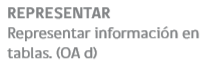 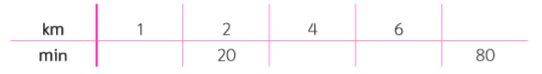 